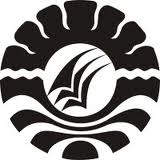 SKRIPSIPENERAPAN PENDEKATAN KONTEKSTUAL UNTUK MENINGKATKAN HASIL BELAJAR SISWA PADA MATA PELAJARAN PKn DI KELAS V B SDN NO. 101 MAKALE 4 KABUPATEN TANA TORAJARISPA BOROALLOPROGRAM STUDI PENDIDIKAN GURU SEKOLAH DASARFAKULTAS ILMU PENDIDIKAN UNIVERSITAS NEGERI MAKASSAR2016PENERAPAN PENDEKATAN KONTEKSTUAL UNTUK MENINGKATKAN HASIL BELAJAR SISWA PADAMATA PELAJARAN PKn DI KELAS V B SDNNO. 101 MAKALE 4 KABUPATENTANA TORAJASKRIPSIDiajukan untuk Memenuhi Sebagian Persyaratan Guna Memperoleh Gelar Sarjana Pendidikan pada Program Studi Pendidikan Guru Sekolah Dasar Strata Satu Fakultas Ilmu Pendidikan Universitas Negeri MakassarOleh :RISPA BOROALLO1247041007PROGRAM STUDI PENDIDIKAN GURU SEKOLAH DASARFAKULTAS ILMU PENDIDIKAN UNIVERSITAS  NEGERI  MAKASSAR2016KEMENTERIAN RISET, TEKNOLOGI DAN PENDIDIKAN TINGGIUNIVERSITAS NEGERI MAKASSSARFAKULTAS ILMU PENDIDIKANPROGRAM STUDI PENDIDIKAN GURU SEKOLAH DASARAlamat : Kampus UNM Jl.Tamalate 1 Tidung Makassar kode pos 90222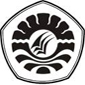 Telp. (0411)885105 Fax (0411)883076Laman: www.unm.ac.idPERSETUJUAN PEMBIMBINGSkripsi dengan Judul Penerapan Pendekatan Kontekstual untuk Meningkatkan Hasil Belajar Siswa pada Mata Pelajaran PKn di Kelas V B SDN No 101 Makale 4 Kabupaten Tana Toraja.Atas nama:Nama	: Rispa BoroalloNIM	: 1247041007Prodi	: Pendidikan Guru Sekolah DasarFakultas	: Ilmu PendidikanSetelah diperiksa, diteliti dan telah dipertahankan di depan panitia ujian pada hari Kamis tanggal 26 Mei 2016, naskah skripsi ini dinyatakan LULUS.	Makassar, 30 Mei 2016Pembimbing I,	Pembimbing II,Dr. Andi Makkasau, M.Si.	Khaerunnisa, S.Pd.I., MA.NIP. 19650715 199303 1 003	NIP. 19810607 200812 2 004Disahkan Oleh,Ketua Prodi PGSD FIP UNMAhmad Syawaluddin, S.Kom., M.Pd.NIP. 19741025 200604 1 001KEMENTERIAN RISET, TEKNOLOGI DAN PENDIDIKAN TINGGIUNIVERSITAS NEGERI MAKASSSARFAKULTAS ILMU PENDIDIKANPROGRAM STUDI PENDIDIKAN GURU SEKOLAH DASARAlamat : Kampus UNM Jl.Tamalate 1 Tidung Makassar kode pos 90222Telp. (0411)885105 Fax (0411)883076Laman: www.unm.ac.idPENGESAHAN UJIAN SKRIPSISkripsi diterima oleh Panitia Ujian Skripsi Fakultas Ilmu Pendidikan Universitas Negeri Makassar dengan SK Dekan No. 5109/UN36.4/PP/2016 tanggal 23 Mei 2016 untuk memenuhi sebagian persyaratan memperoleh gelar Sarjana Pendidikan pada Program Studi Pendidikan Guru Sekolah Dasar (PGSD) pada hari Kamis tanggal 26 Mei 2016.Disahkan Oleh:						Dekan Fakultas Ilmu Pendidikan	Dr. Abdullah Sinring, M. Pd	NIP. 19620303 198803 1 003Panitia Ujian	 :	Ketua	: Dr. Abdul Saman, M. Si, Kons		     (………………..……)                                                                  Sekretaris	: Dra. Hj. Amrah, M. Pd			     (…………………..…)Pembimbing I	: Dr. Andi Makkasau, M. Si		     (……………………..)Pembimbing II	: Khaerunnisa, S. Pd. I. MA		     (……………………..)Penguji I	: Dra. St. Nursiah B, M. Pd		     (………………..……)Penguji II	: Farida Febriati, S. S, M. Si		     (………………..……)PERNYATAAN KEASLIAN SKRIPSISaya yang bertandatangan di bawah ini:Nama			: RISPA BOROALLONIM			: 1247041007Jurusan/Prodi		: PGSD S1Judul                   	: Penerapan Pendekatan Kontekstual untuk Meningkatkan Hasil Belajar Siswa pada Mata Pelajaran PKn di Kelas V B SDN No. 101 Makale 4 Kabupaten Tana TorajaMenyatakan dengan sebenarnya bahwa skripsi yang saya tulis ini benar merupakan hasil karya saya sendiri dan bukan merupakan pengambil alihan tulisan atau pikiran orang lain yang saya akui sebagai hasil tulisan atau pikiran sendiri.Apabila dikemudian hari terbukti atau dapat dibuktikan bahwa hasil penelitian ini hasil jiplakan, maka saya bersedia menerima sanksi atas perbuatan tersebut sesuai ketentuan yang berlaku.		      Makassar,     Mei 2016			Yang Membuat Pernyataan,							Rispa Boroallo/ 1247041007MOTOJangan pernah berhenti berjuang hanya karena jenuh dan kegagalan sering menghampirimu tetapi ingatlah untuk selalu bangkit karena tak jauh dari gagalmu ada suksesmu menanti (Rispa Boroallo, 2016)Kuperuntukkan karya sederhana ini sebagai tandaterima kasihku kepada kedua orang tuaku tercinta atas segala pengorbanan untuk tetap membangkitkansemangatku demi meraih kesuksesan.ABSTRAKRispa Boroallo. 2016. Penerapan Pendekatan Kontekstual untuk Meningkatkan Hasil Belajar Siswa pada Mata Pelajaran PKn di Kelas V B SDN No. 101 Makale 4 Kabupaten Tana Toraja. Skripsi. Dibimbing oleh: Dr. Andi Makkasau, M.Si. dan Khaerunnisa, S.Pd. I., MA. Program Studi Pendidikan Guru Sekolah Dasar Fakultas Ilmu Pendidikan Universitas Negeri Makassar.Penelitian ini mengkaji tentang penerapan pendekatan Kontekstual. Rumusan masalah dalam penelitian ini adalah bagaimanakah Penerapan Pendekatan Kontekstual  untuk Meningkatkan Hasil Belajar Siswa pada Mata Pelajaran PKn di Kelas V B SDN No. 101 Makale 4 Kabupaten Tana Toraja. Penelitian ini bertujuan untuk mendeskripsikan penerapan pendekatan Kontekstual dalam meningkatkan hasil belajar siswa pada mata pelajaran PKn di kelas V B. Pendekatan yang digunakan dalam penelitian ini pendekatan kualitatif.  Jenis penelitian ini adalah penelitian tindakan kelas dalam bentuk siklus dengan subjek penelitian adalah guru dan siswa kelas V B sebanyak 20 orang siswa yang terdiri dari 10 orang perempuan dan 10 orang laki-laki pada tahun pelajaran 2015/2016 semester genap dengan mata pelajaran PKn. Data dikumpulkan dengan menggunakan observasi, tes, dan dokumentasi. Analisis data digunakan analisis data kualitatif deskriptif dan kuantitatif. Hasil penelitian menunjukkan bahwa aktivitas mengajar guru pada siklus I menunjukkan kategori cukup sedangkan siklus II meningkat menjadi kategori baik. Demikian pula aktivitas belajar siswa pada siklus I berada pada kategori cukup dan pada siklus II meningkat menjadi kategori baik. Hal tersebut diikuti dengan meningkatnya hasil belajar siswa dalam pembelajaran PKn dari kategori cukup pada siklus I menjadi kategori sangat baik pada siklus II. Dengan demikian penerapan pendekatan Kontekstual dapat meningkatkan hasil belajar siswa pada mata pelajaran PKn di kelas V B SDN No. 101 Makale 4 Kabupaten Tana Toraja.PRAKATAPuji syukur kepada Tuhan Yang Maha Esa, atas bimbingan dan penyertaan-Nya, sehingga peneliti dapat menyelesaikan skripsi ini dengan judul: “Penerapan Pendekatan Kontekstual untuk Meningkatkan Hasil Belajar Siswa pada Mata Pelajaran PKn di Kelas V B SDN No. 101 Makale 4 Kabupaten Tana Toraja”.Penulisan skripsi ini merupakan salah satu syarat untuk menyelesaikan studi dan mendapat gelar Sarjana Pendidikan (S. Pd) pada Program Studi Pendidikan Guru Sekolah Dasar Fakulltas Ilmu Pendidikan Universitas Negeri Makassar. Penulis menyadari bahwa dalam penulisan skripsi ini banyak mengalami kesulitan baik dalam proses pengumpulan bahan pustaka, pelaksanaan penelitian maupun penyusunannya. Namun berkat ketabahan, kesabaran, kemauan dan kerja keras yang disertai dengan doa, bantuan dan uluran tangan dari berbagai pihak, yang penuh keikhlasan memberi sumbangsi moril dan materil sehingga skripsi ini dapat diselesaikan dengan baik. Penulis menyampaikan ucapan terima kasih tak terhingga kepada Dr. Andi Makkasau, M.Si. dan Khaerunnisa, S.Pd. I., MA selaku pembimbing penulis yang telah memberikan bimbingan dan arahan dengan tulus ikhlas sehingga skripsi ini dapat diselesaikan. Selanjutnya ucapan terima kasih penulis tujukan pula kepada:Prof. Dr. H. Husain Syam M., TP., Rektor Universitas Negeri Makassar yang telah memfasilitasi sarana dan prasarana belajar selama peneliti menempuh pendidikan di Universitas Negeri Makassar.Dr. Abdullah Sinring, M.Pd. Dekan, Dr. Abdul Saman, M.Si, Kons. Pembantu Dekan I, Drs. Muslimin, M.Ed. Pembantu Dekan II, Dr. Pattaufi, M.Si. Pembantu Dekan III, dan Dr. Parwoto, M.Pd. Pembantu Dekan IV. Fakultas Ilmu Pendidikan Universitas Negeri Makassar yang telah memberikan layanan akademik, administrasi, dan kemahasiswaan selama proses pendidikan sampai penyelesaian studi.Ahmad Syawaluddin, S.Kom, M.Pd., dan Muhammad Irfan, S.Pd., M.Pd., masing-masing sebagai Ketua dan Sekretaris Program Studi PGSD FIP UNM, yang dengan penuh perhatian memberikan bimbingan dan memfasilitasi penulis selama proses perkuliahan.Prof. Dr. H. Patta Bundu, M. Ed. dan Dr. Andi Makkasau M. Si. selaku ketua dan sekertaris UPP PGSD Makassar FIP UNM yang telah banyak memberikan ilmunya dalam perkuliahan serta selalu mengarahkan dan memotivasi penulis untuk dapat menyelesaikan studi secepatnya.Bapak dan Ibu Dosen serta Pegawai/Tata Usaha FIP UNM atas segala perhatiannya dan layanan akademik, administrasi dan kemahasiswaan sehingga perkuliahan dan penyusunan skripsi berjalan lancar.Ludia Bara’, S.Pd. MM  selaku kepala sekolah dan A. Somalinggi, S. Pd. selaku wali kelas V B dan seluruh siswa-siswi kelas V B serta seluruh staf dewan guru SDN No. 101 Makale 4 Kabupaten Tana Toraja yang telah membimbing dan membantu peneliti selama melaksanakan penelitian.Yang tercinta dan saya hormati Aris Bara’ dan Paulina Sampe Turu’ selaku orang tua penulis dan seluruh keluarga yang selalu memotivasi dan menyertai penulis dengan doa selama melaksanakan pendidikan.Saudara-saudaraku tercinta, Wendra Boroallo dan Zetriadi Bara’ yang senantiasa memberikan doa dan semangat dalam menempuh pendidikan.Yang terkasih Ronald Teppa selaku teman seperjuangan yang senantiasa memberikan doa, dukungan dan bantuannya selama penulis menempuh pendidikan.Elsye Yuris Padolo dan Efany Ayu yang telah benyak membantu selama proses penelitian.Teman-teman khususnya kelas M1.2 dan angkatan 2012 dan seluruh pihak yang terkait yang telah banyak membantu penulis dalam penulisan skripsi ini.Atas bantuan dari berbagai pihak, peneliti mengucapkan banyak terima kasih dan berdoa semoga Tuhan Yang Maha Esa membalas jasa-jasanya. Amin.Makassar,    Mei 2016		                             Penulis,DAFTAR ISIHALAMAN JUDUL									iPERSETUJUAN PEMBIMBING							iiPENGESAHAN UJIAN SKRIPSI						           iiiPERNYATAAN KEASLIAN SKRIPSI						ivMOTO										vABSTRAK									           viPRAKATA									           viiDAFTAR ISI										xDAFTAR TABEL 									xiiDAFTAR GAMBAR									xiiiDAFTAR LAMPIRAN								xivBAB I PENDAHULUANLatar Belakang									1Rumusan Masalah									6Tujuan Penelitian									7Manfaat Peneitian									7BAB II KAJIAN PUSTAKA, KERANGKA PIKIR, DAN         	HIPOSTESIS TINDAKAN	Kajian Pustaka									9Kerangka Pikir									31Hipotesis Tindakan									33BAB III METODE PENELITIANPendekatan dan Jenis Penelitian							34Fokus Penelitian									35Setting dan Subjek Penelitian							36Desain dan Prosedur Penelitian							36Teknik dan Prosedur Pengumpulan Data						41Teknik Analisis Data dan Indikator Keberhasilan					42BAB IV HASIL PENELITIAN DAN PEMBAHASANHasil Penelitian									45Pembahasan									86BAB V KESIMPULAN DAN SARANKesimpulan									 91Saran										 91DAFTAR PUSTAKA								 92LAMPIRAN										 95RIWAYAT HIDUP            	                                                                              	196	DAFTAR TABELDAFTAR GAMBARDAFTAR LAMPIRANNomorTabelHalaman2.1.3.1.3.2.4.1.4.2.4.3.4.4.Teori-Teori Pendekatan KontekstualKategori Pencapaian Aktivitas Pembelajaran Kategori Tingkat Keberhasilan Belajar Siswa Hasil Belajar Siswa Kelas V B SDN No. 101 Makale 4 Kabupaten Tana Toraja pada Siklus IPersentase Ketuntasan Hasil Belajar Siswa pada Mata Pelajaran PKn di Kelas V B SDN No. 101 Makale 4 Kabupaten Tana Toraja pada Siklus I									          45Hasil Belajar Siswa Kelas V B SDN No. 101 Makale 4 Kabupaten Tana Toraja pada Siklus II					          58								          58Persentase Ketuntasan Hasil Belajar Siswa pada Mata Pelajaran PKn di Kelas V B SDN No. 101 Makale 4 Kabupaten Tana Toraja pada Siklus II	19444463648283NomorGambarHalaman2.1.3.1.Skema Kerangka PikirSkema Adaptasi Desain PTK Arikunto				293337NomorLampiranHalaman1.2.3.4.5.6.7.8.9.10.11.12.13.14.15.16.1718.19.20.21. 22. 23.24.25.26.27.28.29.30.31.Silabus Rencana Pelaksanaan Pembelajaran Siklus I pertemuan 1Lembar Kerja Siswa Siklus I Pertemuan 1Hasil Observasi Guru Siklus I Pertemuan 1Hasil Observasi Siswa Siklus I Pertemuan 1Rencana Pelaksanaan Pembelajaran Siklus I pertemuan 2Lembar Kerja Siswa Siklus I Pertemuan 2Hasil Observasi Guru Siklus I Pertemuan 2Hasil Observasi Siswa Siklus I Pertemuan 2Lembar Tes Hasil Belajar Siklus IKunci Jawaban Tes Hasil Belajar Siklus IPedoman Penskoran Tes Hasil Belajar Siklus IData Hasil Tes Siklus IRencana Pelaksanaan Pembelajaran Siklus II pertemuan 1Lembar Kerja Siswa Siklus II Pertemuan 1Hasil Observasi Guru Siklus II (Pertemuan 1)Hasil Observasi Siswa Siklus II (Pertemuan 1)Rencana Pelaksanaan Pembelajaran Siklus II pertemuan 2Lembar Kerja Siswa Siklus II Pertemuan 2Hasil Observasi Guru Siklus II (Pertemuan 2)Hasil Observasi Siswa Siklus II (Pertemuan 2)Lembar Tes Hasil Belajar Siklus IIKunci Jawaban Tes Hasil Belajar Siklus IIPedoman Penskoran Tes Hasil Belajar Siklus IIData Hasil Tes Siklus IIPerbandingan Hasil Belajar Siswa Siklus I dan Siklus IIDokumentasi PenelitianSurat Permohonan Izin PenelitianSurat Rekomendasi Penelitian dari GubernurSurat Rekomendasi Penelitian dari BupatiSurat Keterangan Telah Meneliti dari Sekolah9598105106110116124125129135138140142143149150154160165166170176179181182183184192193194195